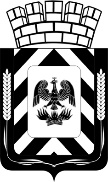 Администрация Ленинского городского округа 
Московской областиФИНАНСОВО-ЭКОНОМИЧЕСКОЕ УПРАВЛЕНИЕ
АДМИНИСТРАЦИИ ЛЕНИНСКОГО ГОРОДСКОГО ОКРУГА
МОСКОВСКОЙ ОБЛАСТИРАСПОРЯЖЕНИЕОб утверждении расчета ключевых показателей эффективности функционирования антимонопольного комплаенса и карты комплаенс-рисков нарушений антимонопольного законодательства в Финансово-экономическом управлении администрации Ленинского городского округа Московской области на 2023 годВо исполнение Указа Президента Российской Федерации от 21.12.2017 № 618 «Об основных направлениях государственной политики по развитию конкуренции», Положения об организации системы внутреннего обеспечения соответствия требованиям антимонопольного законодательства в Финансово-экономическом управлении администрации Ленинского городского округа Московской области, утвержденного распоряжением от 15.03.2023 № 10, с учетом методических рекомендаций по созданию и организации федеральными органами исполнительной власти системы внутреннего обеспечения соответствия требованиям антимонопольного законодательства, утвержденных распоряжением Правительства Российской Федерации от 18.10.2018 № 2258-р «Об утверждении методических рекомендаций по созданию и организации федеральными органами исполнительной власти системы внутреннего обеспечения соответствия требованиям антимонопольного законодательства»,1. Утвердить прилагаемый расчет ключевых показателей эффективности функционирования в Финансово-экономическом управлении администрации Ленинского городского округа антимонопольного комплаенса на 2023 год (приложение №1).2. Утвердить прилагаемую карту комплаенс-рисков нарушений антимонопольного законодательства в Финансово-экономическом управлении администрации Ленинского городского округа на 2023 год (приложение №2).3. Организационно-правовому отделу (Русанова Т.И.) обеспечить размещение настоящего распоряжения на официальном сайте администрации Ленинского городского округа Московской области в информационно-телекоммуникационной сети «Интернет».4.  Контроль за исполнением настоящего приказа оставляю за собой.Заместитель главы администрации-начальник Финансово-экономическогоуправления				                                                     Л.В. КолмогороваПриложение №1к распоряжению Финансово-экономического управления администрации Ленинскогогородского округа Московской областиот 15.03.2023 г.  № 11Расчет ключевых показателей эффективности функционирования в Финансово-экономическом управлении администрации Ленинского городского округа антимонопольного комплаенса на 2023 годI. Расчет ключевых показателей эффективности антимонопольного комплаенса для Финансово-экономического управления администрации Ленинского городского округа на 2023 год.Ключевыми показателями эффективности антимонопольного комплаенса для Финансово-экономического управления администрации Ленинского городского округа (далее ФЭУ) являются:1) коэффициент снижения количества нарушений антимонопольного законодательства со стороны ФЭУ за последние три года;2) коэффициент эффективности выявления рисков нарушения антимонопольного законодательства в проектах нормативно правовых актов ФЭУ;3) коэффициент эффективности выявления нарушений антимонопольного законодательства в нормативных правовых актах ФЭУ.Коэффициент снижения количества нарушений антимонопольного законодательства со стороны ФЭУ за последние три года рассчитывается по формуле:КСН =  гдеКСН – коэффициент снижения количества нарушений антимонопольного законодательства со стороны ФЭУ за последние три годаКН – количество нарушений антимонопольного законодательства со стороны ФЭУ, допущенных в 202, 2021, 2022 годах;КНоп – количество нарушений антимонопольного законодательства со стороны ФЭУ в 2023 году.II. Расчет ключевых показателей эффективности антимонопольного комплаенса для уполномоченного подразделения ФЭУКлючевым показателем антимонопольного комплаенса для уполномоченного подразделения ФЭУ доля сотрудников ФЭУ, в отношении которых были проведены обучающие мероприятия по антимонопольному законодательству и антимонопольному комплаенсу.Доля сотрудников ФЭУ, с которыми были проведены обучающие мероприятия по антимонопольному законодательству и антимонопольному комплаенсу рассчитываются по формуле:ДСо = , гдеДСо  -  доля сотрудников ФЭУ, с которыми были проведены обучающие мероприятия по антимонопольному законодательству и антимонопольному комплаенсу;КСо – количество сотрудников ФЭУ, чьи трудовые (должностные) обязанности предусматривают выполнение функций, связанных с рисками нарушения антимопонольного законодательства, с которыми были проведены обучающие мероприятия по антимонопольному законодательству и антимонопольному комплаенсу;КСобщ – общее количество сотрудников ФЭУ, чьи трудовые (должностные) обязанности предусматривают выполнение функций, связанных с рисками нарушения антимонопольного законодательства.Приложение №2к распоряжению Финансово-экономического управления администрации Ленинскогогородского округа Московской областиот 15.03.2023 г.  № 11Карта комплаенс-рисков нарушений антимонопольного законодательства в Финансово-экономическом управлении Ленинского городского округа Московской области на 2023 годот15.03.2023№11Уровень рискаВид риска (описание)Причины и условия возникновения (описание)Общие меры по минимизации и устранению рисковНаличие (отсутствие) остаточных рисковВероятность повторного возникновения рисковНезначительныйНарушение при осуществлении закупок товаров, работ, услуг для нужд ФЭУ при формировании извещения об осуществлении закупок, повлекшее за собой нарушение антимонопольного законодательстваРазмещение извещения об осуществлении закупки, содержащее нарушение требований к описанию объекта закупки, влекущее за собой ограничение количества участников.Нарушение порядка определения и обоснования начальной (максимальной) цены контракта.Контроль за формированием извещения об осуществлении закупки на стадии согласования.Изучение законодательства Российской Федерации и иных нормативных правовых актов о контрактной системе в сфере закупок товаров, работ, услуг для обеспечения муниципальных нужд.Мониторинг изменений законодательства Российской Федерации и иных нормативных правовых актов о контрактной системе в сфере закупок товаров, работ, услуг для обеспечения муниципальных нужд.Анализ жалоб индивидуальных предпринимателей и организаций, поступающих в ФАС России, УФАС по Московской области на ФЭУ, учет в работе решений, принятых по жалобам.Анализ допущенных нарушений.Изучение правовых актов, судебной практики в области антимонопольного законодательства.Направление, при необходимости, контрактного управляющего на обучение в целях повышения квалификации.ОтсутствуютСуществуетНезначительный Нарушение при осуществлении закупок товаров, работ, услуг для нужд ФЭУ при определении победителя закупки.Нарушение порядка определения победителя закупки.Изучение законодательства Российской Федерации и иных нормативных правовых актов о контрактной системе в сфере закупок товаров, работ, услуг для обеспечения муниципальных нужд.Мониторинг изменений законодательства Российской Федерации и иных нормативных правовых актов о контрактной системе в сфере закупок товаров, работ, услуг для обеспечения муниципальных нужд.Анализ жалоб индивидуальных предпринимателей и организаций, поступающих в ФАС России, УФАС по Московской области на ФЭУ, учет в работе принятых решений по жалобам.Изучение правовых актов, судебной практики в области антимонопольного законодательства.Анализ допущенных нарушений.ОтсутствуютСуществует